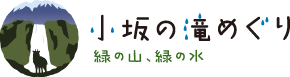 小坂の滝めぐりの神髄はここにある　集まれ冒険者定期開催・小坂の滝めぐりガイドコース集合場所：飛騨小坂ビジターセンター（道の駅はなもも地内）　※Googlemap「道の駅はなもも」〒509-3114岐阜県下呂市小坂町赤沼田811-1こちらの全てのコースはガイドが居なければ立ち入ることができません国有林への届け出が必要です　各コース開催日の８日前までにお申込みください百間滝コースへ参加される場合は入林届の他　登山届が必要です（岐阜県条例に基づく）沢歩きは登山とは異なります　専用の装備（フェルト靴）が必要です（有料レンタル５００円）☆4つ以上のコースは沢歩きの経験のない方はご参加頂けません雨天中止です　中止による延期　日程の変更はありません各コース２名より催行　定員は約６名までになりますＮＰＯ法人飛騨小坂２００滝　TEL０５７６－６２－２２１５　　　　　　　　　　　　　ＦＡＸ：０５７６－６２－２５７７　E-mail　hidaosaka200taki@ever.ocn.ne.jpコース名　　料金(円)開催日(月・日)難易度集合時間あまつばの滝　女性に人気の癒し系沢ナメ床歩きが楽しい７，０００7/2(日)・9/3(日)☆☆8：005.5ｈの滝苔むした源頭の沢歩き巨大な滝群に出会える７，０００7/9(日)・8/6(日)☆☆8：005.5h小坂のナイアガラと称される大瀑布に出会う７，０００6/25(日)・9/30(土)☆☆8：005ｈの滝溶岩流の芸術・天然石橋の滝やユニークな滝群８，０００7/15(土)・9/9(土)☆☆☆8：005hの滝難ルート。巨岩と深い渓谷に守られる神秘の滝へ８，０００9/18（月）☆☆☆☆8：006hしょうけ滝難ルート。流線型の黒いナメ床、水と岩の芸術９，０００8/26（土）☆☆☆☆7：008ｈ滝最長・最高度（標高）のコース。御嶽の懐深くへ９，０００7/22（土）☆☆☆☆7：009ｈの滝最難関ルート。連続する大水量の豪瀑の数々９，０００8/19（土）☆☆☆☆7：008ｈ